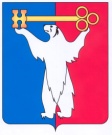 	АДМИНИСТРАЦИЯ ГОРОДА НОРИЛЬСКА КРАСНОЯРСКОГО КРАЯПОСТАНОВЛЕНИЕ24.07.2023	   г. Норильск   	               № 368О внесении изменения в постановление Администрации города Норильска от 08.05.2020 № 199В связи с кадровыми изменениями в Снежногорском территориальном управлении Администрации города Норильска, ПОСТАНОВЛЯЮ:1. Внести в состав комиссии по делам несовершеннолетних и защите их прав городского поселка Снежногорск, утвержденный постановлением Администрации города Норильска от 08.05.2020 № 199 (далее - Состав комиссии), следующее изменение:1.1. Состав комиссии изложить в редакции согласно приложению к настоящему постановлению.2.	Опубликовать настоящее постановление в газете «Заполярная правда» и разместить его на официальном сайте муниципального образования город Норильск.Глава города Норильска							                 Д.В. КарасевПриложение к постановлению Администрации города Норильска от 24.07.2023 № 368УТВЕРЖДЕН постановлением Администрации города Норильска от 08.05.2020 № 199СОСТАВКОМИССИИ ПО ДЕЛАМ НЕСОВЕРШЕННОЛЕТНИХ И ЗАЩИТЕИХ ПРАВ ГОРОДСКОГО ПОСЕЛКА СНЕЖНОГОРСКРябов Николай Алексеевич-начальник Снежногорского территориального управления Администрации города Норильска, председатель комиссииФазуллина Анна Сергеевна-начальник общего отдела Снежногорского территориального управления Администрации города Норильска, заместитель председателя комиссииГирина Елена Александровна-ведущий специалист общего отдела Снежногорского территориального управления Администрации города Норильска, ответственный секретарь комиссииЧлены комиссии:Члены комиссии:Члены комиссии:ГеслерИрина Викторовна-начальник бюро по работе с персоналом Усть-Хантайской ГЭС АО «НТЭК» (по согласованию)КобяковВячеслав Викторович-начальник пункта полиции № 2 Отдела МВД России по городу Норильску (по согласованию)КатковаСветлана Борисовна-начальник административно-хозяйственного отдела Усть-Хантайской ГЭС АО «НТЭК» (по согласованию)КатковаОксана Владимировна-заместитель директора по развитию физкультуры и спорта муниципального бюджетного учреждения «Дворец спорта «Арктика» в городском поселке Снежногорск (по согласованию)КоломоецЕлена Александровна-директор муниципального бюджетного общеобразовательного учреждения «Средняя школа № 24»СавельеваАнна Анатольевна-заведующий филиалом МБУК «Городской центр культуры» в городском поселке СнежногорскКрасноваЕлена Николаевна-старший вожатый муниципального бюджетного общеобразовательного учреждения «Средняя школа № 24» (по согласованию)ШурухинСергей Александрович-участковый уполномоченный пункта полиции № 2 Отдела МВД России по городу Норильску (по согласованию)ЯгудинАзат Мизхатович-фельдшер отделения скорой помощи Снежногорского отделения КГБУЗ «Норильская межрайонная больница № 1» (по согласованию)ЯценкоЖанна Викторовна-заместитель директора по учебно-воспитательной работе муниципального бюджетного общеобразовательного учреждения «Средняя школа № 24» (по согласованию)